Ashurst Wood Primary SchoolSchool Uniform Policy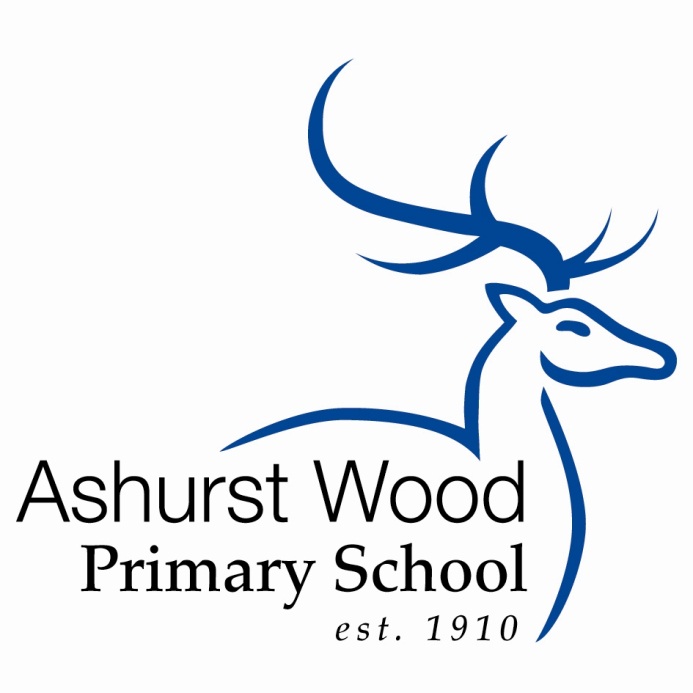 Ratified by Policy Committee May 2021Review Date Summer 1. 2022Ashurst Wood Primary School UniformSchool uniform plays a valuable role in contributing to the ethos of a school.  It helps to instill pride in the school, supports positive behaviour and discipline, encourages identity and support for the school and protects children from social pressures to dress in a particular way. Above all, it helps to support effective teaching and learning.Our uniform policy gives our children the opportunity to be as smart and well turned out as any other school in the local area. We are therefore request the support of all parents in our efforts to uphold the standards of our school uniform.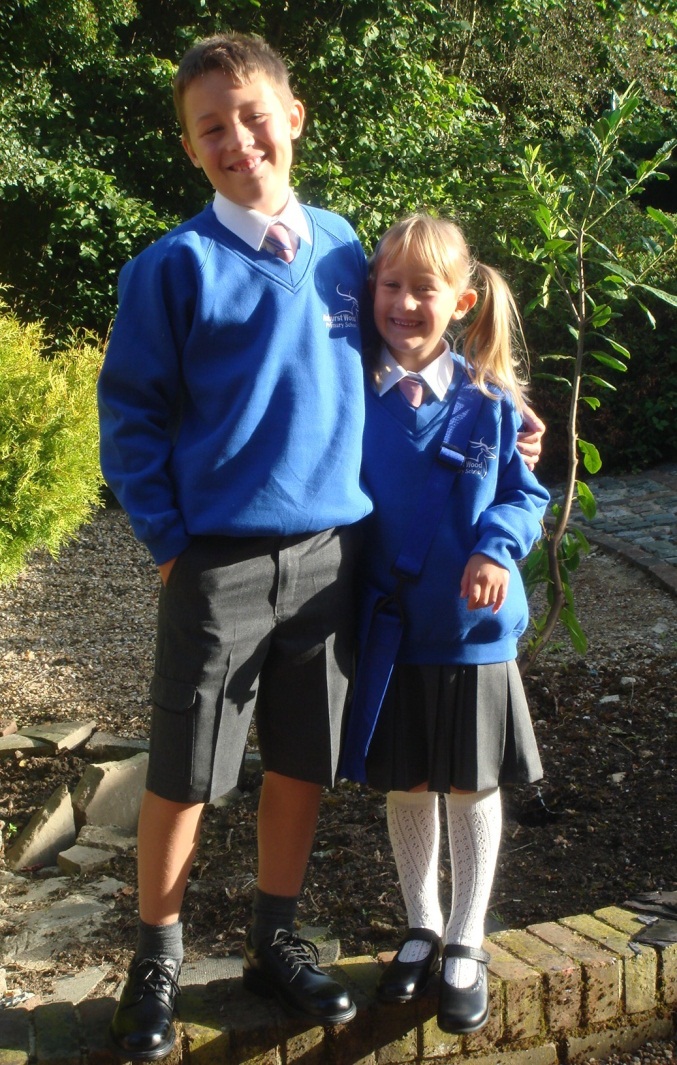 Ashurst Wood Primary School Uniform ListGIRLSWinter Uniform – (Autumn and Spring Terms)Summer Uniform – (Summer Term)*All items marked with an asterisk must be bought through the online website https://www.sussexuniforms.co.uk/collections/ashurst-woodThe school tie can only be purchased from the school officeAshurst Wood Primary School Uniform ListBOYSWinter Uniform – (Autumn and Spring Terms)Summer Uniform – (Summer Term)*All items marked with an asterisk must be bought through the online website https://www.sussexuniforms.co.uk/collections/ashurst-woodThe school tie can only be purchased from the school officeAshurst Wood Primary School Uniform ListBoys PE KitGirls PE KitBook Bags	*Royal blue bags with the school logo (Compulsory for Year R, Year 1 and Year 2 pupils)PE Bags   	A named drawstring bag no larger than 40cm x 40cm must be provided. There is no requirement to have school colours. There is a PE bag with the school logo available on the online website.*All items marked with an asterisk must be bought through the online website https://www.sussexuniforms.co.uk/collections/ashurst-woodJewellery and Personal AdornmentJewellery is not allowed.If ears have been pierced one small pair of studs is allowed. These must be removed or taped over for PE or swimming. Slim discreet wristwatches may be worn by children in KS 2 only. Novelty watches are not allowed. All watches must be removed for PE.If a Medi Alert pendant or bracelet has been recommended for your child please discuss with the school.Nail varnish is not permitted.Tattoos, temporary or otherwise are not permitted.Forest School Clothing RequirementsSchool Uniform is not to be worn on Forest Days and old clothes that may become dirty are recommended. Clothes that will probably be needed are listed below, but please take into account local weather conditions and dress children appropriately.Winter uniformSummer UniformFrequently Asked Questions Do I have to buy all school uniform from the school? The only items that must be purchased through the school uniform online website are the school jumper/cardigan, PE shirt, Book Bags (KS1) and school hoodie (optional). The school tie must be purchased from the school. All other items of uniform can be purchased from retailers of your choice. Will the school supply only the compulsory school purchased items? No, a full range of school uniform is available for you to browse and order, including trousers, skirts, shorts, dresses, pinafores, shirts, and blouses; however these items can still be bought from retailers of your choice.Do the girls have to wear dresses in the Summer? Yes, the girls have to wear dresses in the Summer term.Does the school make a profit on the sale of school uniform? The school will not make a profit on the sale of uniform.  Where can I find a copy of the school uniform policy? Paper copies are available from the school office, detailed in the prospectus and on the school website. How do I order school uniform? Sussex Uniforms, provides an online system for parents to order our school uniform directly. This can be accessed by visiting https://www.sussexuniforms.co.uk/collections/ashurst-wood. Sussex Uniforms offer a free click and collect service, so that parents/carers can order their uniform online and collect it for free from one of their stores if they so wish. The Haywards Heath store and Hove store addresses can be found on the above website. Although Sussex Uniforms only offer us an online service, parents/carers are welcome to take their children to one of their stores for sizing and advice. As stated above, the school tie must be purchased through the school.  What does ‘plain’ mean in the policy? The  definition  of  plain  in  the  policy  is  “no  fashion  embellishments,  no  contrasting  colours,  stripes  or markings,  no  advertisements  or  brand  logos”.    This helps to ensure that we minimise competition between the children in terms of the clothes that they wear.   What help will be available for my child to tie their school tie? Children  will  be  given  the  opportunity  to  practice  at  school  and  staff  will  be  available  to  assist the younger children.    The following  website  also  provides  useful  guidance  on  half  windsor  tie  knots  http://www.tie-a-tie.net/halfwindsor.html.  We will strongly encourage children to slide the knot of their tie down rather than untie it completely when getting undressed.   Can my child wear earrings to school if they have just been pierced? One pair of small stud earrings is permitted but must be removed or taped over for PE or swimming.ShoesShoe styles have been chosen with health and safety in mind ie no high heels or slip on shoes. High heels represent tripping hazards and restrict the child’s ability to play freely. Research indicates that slip on shoes impede proper foot development as the toes are used abnormally to hold the shoe on. Trainers and other styles have been deselected to rule out fashion items being a distraction and ensuring that all children feel equal to their peers in terms of appearance.Examples of  Appropriate Girls’ Winter shoes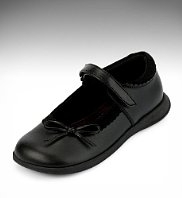 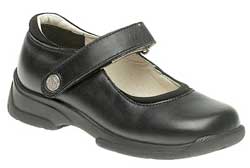 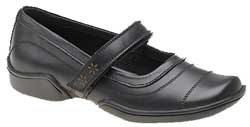 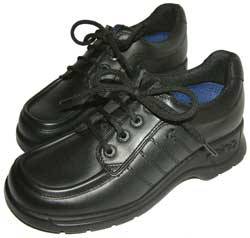 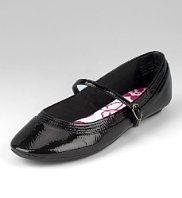 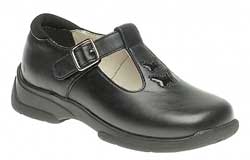 Examples of Appropriate Boys’ Winter  Shoes 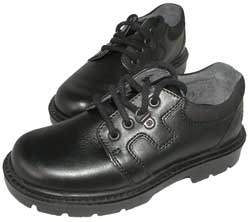 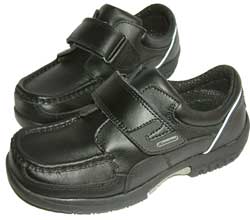 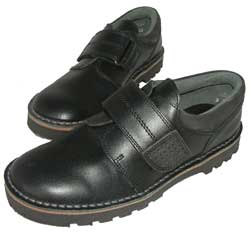  Examples of  Appropriate Girls’ Summer shoes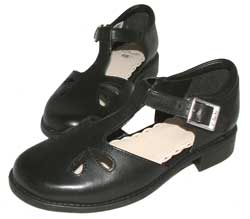 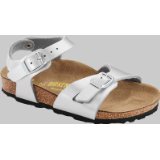 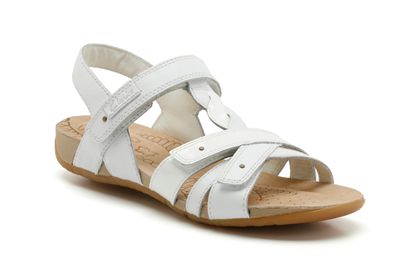 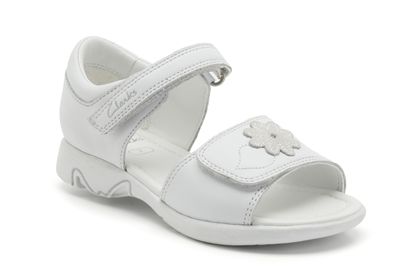 Examples of Appropriate Boys’ Summer  Shoes 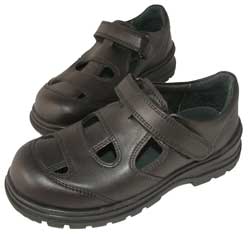 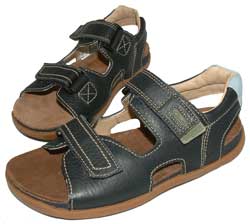 *Royal blue V neck sweater/cardiganWith school logo.TieTraditional tie for all year groups.Skirts/Pinafore DressesPlain grey skirt or pinafore without obvious embellishments. Length should be just above the knee.TrousersPlain grey school style. Fashion bootcut or skinny leg trousers are not permitted.ShirtsWhite, formal collared shirt, long or short sleeved.TightsPlain greySocksKnee length plain grey socksShoesPlain, flat, black lace up or strap styles only. See examples on separate shoe page.BootsBoots/wellingtons may be worn to and from school. Please provide shoes that comply with the uniform policy for wearing indoors.Hair accessoriesLong hair must be tied off the face at all times with discreet royal blue or brown hairbands or elastic ties. Royal blue or pink (to match tie colour) ribbons may be used but other embellishments or adornments are not allowed.VestsPlain white vests or T-shirts without embellishments or logos may be worn under shirts in extremely cold weather.*Royal blue V neck sweater/cardiganWith school logo.DressesPink gingham summer dress without obvious embellishments or trimmings.SocksWhite ankle or knee length socks. Trainer socks are not permitted.ShoesAs for Winter. Plain black, navy or white sandals may also be worn. Crocs or Jellies are not allowed. See examples of acceptable styles on separate shoe page.Hair accessoriesAs for Winter. A pink gingham scrunchie may be worn with the gingham summer dress is worn.*Royal blue V neck sweaterWith school logoTieTraditional tie for all year groupsTrousersPlain grey school style. Fashion patch or cargo pockets are not allowedShirtsWhite, formal collared shirt, long or short sleeved.SocksPlain grey knee or ankle socks. Trainer socks are not allowed.ShoesPlain, black lace up or velcro styles only. Trainer styles are not allowed. See examples on separate shoe page.BootsBoots/wellingtons may be worn to and from school. Please provide shoes that comply with the uniform policy for wearing indoors.Hair accessoriesLong hair must be tied off the face at all times with discreet royal blue or brown hairbands or elastic ties. Extreme hairstyles and dyed hair are not allowed.VestsPlain white vests or T-shirts without embellishments or logos may be worn under shirts in extremely cold weather.*Royal blue V neck sweaterWith school logoShortsPlain grey without patch or cargo pockets.TieTies may be removed in the Summer with teacher’s permission.ShirtsWhite, formal collared shirt with short sleeves.SocksGrey ankle or knee length socks. Trainer socks are not permitted.ShoesAs for Winter. Plain black or navy sandals may also be worn. Crocs or Jellies are not allowed. See examples of acceptable styles on separate shoe page.Hair accessoriesAs for Winter. *T – ShirtRoyal blue with school logoShortsPlain black football style shorts – no logosPlimsolls/TrainersBlack plimsolls, or plain black or white trainers without logos or embellishments. Trainers must have non-marking soles.*Hoodie Royal blue with school logo. This is an optional item but must be purchased through the online website.Jog pantsPlain Black or Royal Blue with no embellishments or logos*T - ShirtRoyal blue with school logoShortsPlain black shorts – no logos. (Football or cycling shorts are acceptable)Plimsolls/TrainersBlack plimsolls, or plain black or white trainers without logos or embellishments. Trainers must have non-marking soles.*Hoodie - optionalRoyal blue with school logo. This is an optional item but must be purchased through the online website.Jog pantsPlain Black or Royal Blue with no embellishments or logosVest or T-shirtLong sleeved topHooded top/Fleece or Thick jumperOn really cold days layers with 2 or 3 jumpers are most effectiveWaterproof JacketThick socksThermal socks or 2 pairs thin socksWarm trousersWaterproof TrousersWellington Boots or Walking BootsHat, Gloves and ScarfFlannel/Small towelMetal or plastic mug with handleTeaspoonLong sleeved light T-shirtArms must be covered in the woodlandLight trousers – NO shortsLegs must be covered in the woodlandSocksWellington Boots or Walking BootsSandals and flip-flops are NOT suitableSunhatSunglassesIf requiredSunscreen/Insect RepellentPupils are responsible for providing and applying their own sunscreen/repellentFlannel/Small towelMetal or plastic mug with handleTeaspoon